Titles Should Be Bold, Centered, and Title Cased: Do Not Use All Caps for Your TitleFirst Author, Second Author, Third Author3, Fourth Author31First Author’s Department, Affiliation, City, Country2Second Author’s Department, Affiliation, City, Country3Third and Fourth Author’s Department, Affiliation, City, CountryAbstract This is sample text and needs to be completely replaced before submitting your paper. This is sample text and needs to be completely replaced before submitting your paper. This is sample text and needs to be completely replaced before submitting your paper. This is sample text and needs to be completely replaced before submitting your paper.This is sample text and needs to be completely replaced before submitting your paper. This is sample text and needs to be completely replaced before submitting your paper. This is sample text and needs to be completely replaced before submitting your paper. This is sample text and needs to be completely replaced before submitting your paper.Key Words: Forecasting, big data, p-value, fuzzy inference system, artificial intelligence1. Primary SubheadThis is sample text and needs to be completely replaced before submitting your paper. This is sample text and needs to be completely replaced before submitting your paper. This is sample text and needs to be completely replaced before submitting your paper. This is sample text and needs to be completely replaced before submitting your paper.This is sample text and needs to be completely replaced before submitting your paper. This is sample text and needs to be completely replaced before submitting your paper. This is sample text and needs to be completely replaced before submitting your paper. This is sample text and needs to be completely replaced before submitting your paper.This is sample text and needs to be completely replaced before submitting your paper. This is sample text and needs to be completely replaced before submitting your paper. This is sample text and needs to be completely replaced before submitting your paper. This is sample text in 11-point Times New Roman type and needs to be completely replaced before submitting your paper. This is sample text and needs to be completely replaced before submitting your paper.1.1 Secondary Subhead This is sample text and needs to be completely replaced before submitting your paper. This is sample text and needs to be completely replaced before submitting your paper. This is sample text and needs to be completely replaced before submitting your paper. This is sample text and needs to be completely replaced before submitting your paper. This is sample text and needs to be completely replaced before submitting your paper. This is sample text and needs to be completely replaced before submitting your paper.This is sample text and needs to be completely replaced before submitting your paper. This is sample text and needs to be completely replaced before submitting your paper. This is sample text and needs to be completely replaced before submitting your paper. This is sample text and needs to be completely replaced before submitting your paper. This is sample text and needs to be completely replaced before submitting your paper. This is sample text and needs to be completely replaced before submitting your paper. This is sample text and needs to be completely replaced before submitting your paper. This is sample text and needs to be completely replaced before submitting your paper. This is sample text and needs to be completely replaced before submitting your paper.1.2 Another Secondary Subhead This is sample text and needs to be completely replaced before submitting your paper. This is sample text and needs to be completely replaced before submitting your paper. This is sample text and needs to be completely replaced before submitting your paper. This is sample text and needs to be completely replaced before submitting your paper. This is sample text and needs to be completely replaced before submitting your paper. This is sample text and needs to be completely replaced before submitting your paper.Table 1. Table labelThis is sample text and needs to be completely replaced before submitting your paper. This is sample text and needs to be completely replaced before submitting your paper. This is sample text and needs to be completely replaced before submitting your paper. This is sample text and needs to be completely replaced before submitting your paper. This is sample text and needs to be completely replaced before submitting your paper. This is sample text and needs to be completely replaced before submitting your paper. 2. Another Primary Subhead2.1 Another Secondary SubheadThis is sample text and needs to be completely replaced before submitting your paper. This is sample text and needs to be completely replaced before submitting your paper. This is sample text and needs to be completely replaced before submitting your paper. This is sample text and needs to be completely replaced before submitting your paper. This is sample text and needs to be completely replaced before submitting your paper. This is sample text and needs to be completely replaced before submitting your paper. 2.1.1 Tertiary subhead This is sample text and needs to be completely replaced before submitting your paper. This is sample text and needs to be completely replaced before submitting your paper. This is sample text and needs to be completely replaced before submitting your paper. This is sample text and needs to be completely replaced before submitting your paper. This is sample text and needs to be completely replaced before submitting your paper. This is sample text and needs to be completely replaced before submitting your paper. This is sample text and needs to be completely replaced before submitting your paper. This is sample text and needs to be completely replaced before submitting your paper.This is sample text and needs to be completely replaced before submitting your paper. This is sample text and needs to be completely replaced before submitting your paper. This is sample text and needs to be completely replaced before submitting your paper.2.1.2 Another tertiary head This is sample text and needs to be completely replaced before submitting your paper. This is sample text and needs to be completely replaced before submitting your paper. This is sample text and needs to be completely replaced before submitting your paper. This is sample text and needs to be completely replaced before submitting your paper.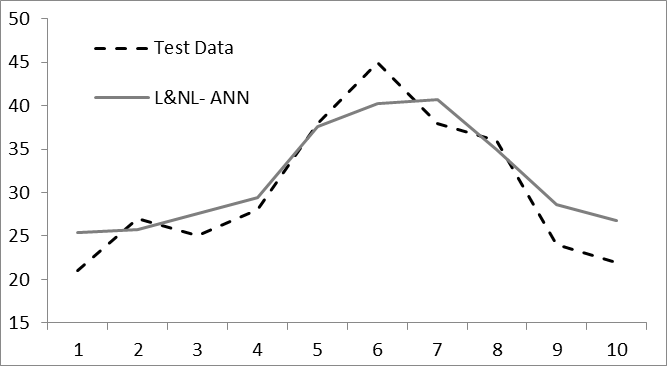 Figure 1. Figure labelAcknowledgementsThis is sample text and needs to be completely replaced before submitting your paper. This is sample text and needs to be completely replaced before submitting your paper. This is sample text and needs to be completely replaced before submitting your paper. This is sample text and needs to be completely replaced before submitting your paper. This is sample text and needs to be completely replaced before submitting your paper. This is sample text and needs to be completely replaced before submitting your paper. This is sample text and needs to be completely replaced before submitting your paper. This is sample text and needs to be completely replaced before submitting your paper. This is sample text and needs to be completely replaced before submitting your paper. This is sample text and needs to be completely replaced before submitting your paper. This is sample text and needs to be completely replaced before submitting your paper.This is sample text and needs to be completely replaced before submitting your paper.ReferencesPlease verify that all references are included. Please verify that all references are included. Please verify that all references are included. Please verify that all references are included.Please verify that all references are included. Please verify that all references are included. Please verify that all references are included. Please verify that all references are included. Please verify that all references are included. Please verify that all references are included. Please verify that all references are included. Please verify that all references are included.Please verify that all references are included. Please verify that all references are included. Please verify that all references are included. Please verify that all references are included.Please verify that all references are included. Please verify that all references are included. Please verify that all references are included. Please verify that all references are included. Please verify that all references are included. Please verify that all references are included. Please verify that all references are included.Please verify that all references are included. Please verify that all references are included. Please verify that all references are included. Please verify that all references are included.Please verify that all references are included. Please verify that all references are included. Please verify that all references are included. Please verify that all references are included.Please verify that all references are included. Please verify that all references are included. Please verify that all references are included. Please verify that all references are included. Please verify that all references are included. Please verify that all references are included. Please verify that all references are included.Test DataSARIMAWMESFFANNThe Proposed Method2122.930015.400024.091625.41732722.350016.110024.170525.73582523.610017.770024.620127.64062828.810025.120025.904229.47753846.970041.110047.078837.60444554.620046.120044.209240.20233858.130049.800038.464140.68463646.990044.240034.733034.93782437.850031.960028.517028.60272224.760018.390025.538126.7366RMSE9.62497.10623.74023.2465